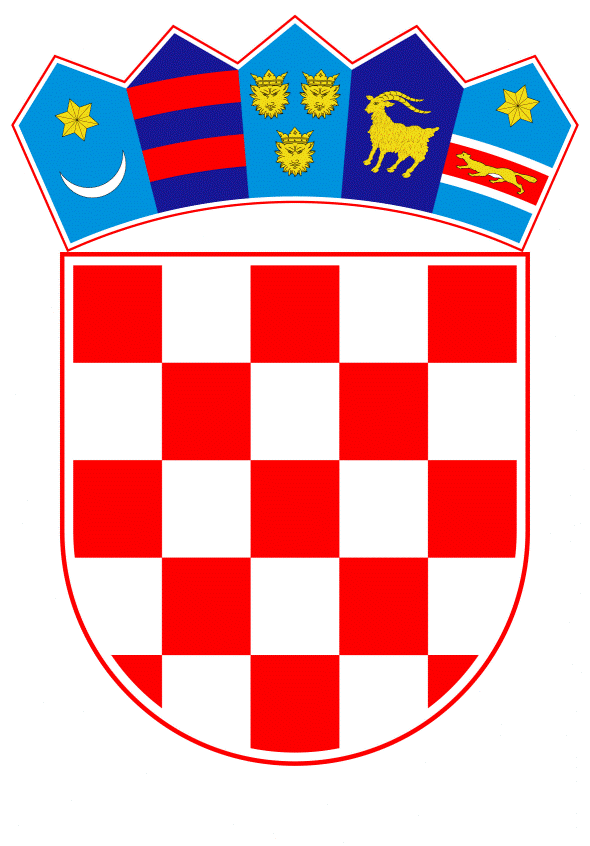 VLADA REPUBLIKE HRVATSKEZagreb, 24. srpnja 2020.______________________________________________________________________________________________________________________________________________________________________________________________________________________________Banski dvori | Trg Sv. Marka 2  | 10000 Zagreb | tel. 01 4569 222 | vlada.gov.hrPrijedlogVLADA REPUBLIKE HRVATSKEKlasa:Urbroj:Zagreb, PREDSJEDNIKU HRVATSKOGA SABORAPredmet:	Izvješće o obavljenoj financijskoj reviziji korisnika državnog proračuna- mišljenje Vlade Veza: 		Pismo Hrvatskoga sabora, klase: 021-12/20-09/13, urbroja: 65-20-03, od 7.  travnja 2020. 		Na temelju članka 122. stavka 2. Poslovnika Hrvatskoga sabora (Narodne novine, 81/13, 113/16, 69/17, 29/18 i 53/20), Vlada Republike Hrvatske o Izvješću o obavljenoj financijskoj reviziji korisnika državnog proračuna, daje sljedećeM I Š L J E N J E            Vlada Republike Hrvatske nema primjedbi na Izvješće o obavljenoj financijskoj reviziji korisnika državnog proračuna, koje je predsjedniku Hrvatskoga sabora podnio Državni ured za reviziju aktom, klase: 003-05/20-05/1, urbroja: 613-01-01-20-1, od 30. ožujka 2020. 		Za svoga predstavnika, koji će u vezi s iznesenim mišljenjem biti nazočan na sjednicama Hrvatskoga sabora i njegovih radnih tijela, Vlada je odredila dr. sc. Zdravka Marića, potpredsjednika Vlade Republike Hrvatske i ministra financija.									          PREDSJEDNIK									   mr. sc. Andrej Plenković  Predlagatelj:Ministarstvo financijaPredmet:Izvješće o obavljenoj financijskoj reviziji korisnika državnog proračuna - mišljenje Vlade Republike Hrvatske